Unione di Comuni - Città - Territorio Val VibrataVia T. Tasso  - 64027 S. Omero (TE)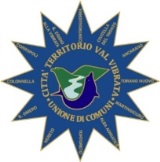 P.I.: 01438600676 – Tel/fax: 0861 851825Sito Internet: www.unionecomunivalvibrata.itE-mail: info@unionecomunivalvibrataPEC: unionecomunivalvibrata@pec.itAvviso di manifestazione di interesse per la formazione di un elenco al fine della  nomina di membri esperti per la commissione esaminatrice del concorso pubblico,  bandito  dall’Unione di Comuni Città Territorio Val Vibrata, per l’assunzione a tempo indeterminato e parziale di un assistente sociale.IL RESPONSABILE  DEL PERSONALEVISTI:- il D. Lgs. 165/2001 e s.m.i.;- il DPR 487/1994 e s.m.i., recante disposizioni in materia di accesso al pubblico impiego nelle Pubbliche Amministrazioni e le modalità di svolgimento dei concorsi e delle forme di assunzione nei pubblici impieghi; - le linee guida sulle procedure concorsuali emanate dal Ministro per la semplificazione e la pubblica amministrazione con direttiva n. 3 del 24/4/2018;- il D.Lgs. 267/2000 e s.m.i., "Testo Unico degli Enti Locali";- il DPR 445/2000 e s.m.i., recante disposizioni legislative in materia di documentazione amministrativa;- il D.Lgs. 198/2006 "Codice delle pari opportunità tra uomo e donna";- il vigente Piano Triennale della Prevenzione e  della  Corruzione  e  della Trasparenza 2020-2022 approvato con deliberazione  di Giunta Complessiva  n. 4  del 19.02.2020;- la determinazione dirigenziale RG. n. 353  del    03.08.2020  con cui è stato approvato l’avviso e la domanda per la ricerca componenti esperti per la nomina della  commissione esaminatrice del concorso pubblico bandito dall’Unione di Comuni Città Territorio Val Vibrata per l’assunzione di  n° 01 Assistente Sociale Cat D, a tempo indeterminato e parziale;Tutto ciò premesso,RENDE NOTOÈ indetto avviso pubblico di manifestazione di interesse finalizzato alla formazione, con le modalità di seguito specificate, di un elenco di componenti esperti della  commissione esaminatrice del concorso pubblico per l’assunzione a tempo indeterminato,  presso l’Unione di Comuni Città Territorio Val VibrataVibrata di  n° 01 Assistente Sociale,  Cat D, a tempo indeterminato parziale;Ai fini della candidatura è possibile prendere visione del  bando e delle materie d’esame al seguente link: - Concorso pubblico per n° 01 Assistente Sociale Cat D, a tempo indeterminato part-time: http://www.unionecomunivalvibrata.it/news.php?id=426#cont;OGGETTO E FINALITÀ'Questo ente intende costituire un elenco di esperti di comprovata esperienza nelle materie d’esame da utilizzare per la nomina della commissione esaminatrice del  concorso pubblico  per l’assunzione a tempo indeterminato bandito dall’Unione di Comuni Città Territorio Val Vibrata di Assistente Sociale,  Cat D,  ad integrazione di  un elenco di candidati già approvato dall’ente;POSSONO FAR PARTE DELL'ALBO: Pubblici dipendenti  - (Cat. D) - di amministrazioni pubbliche;Professori universitari di ruolo che rilasciano i titoli di studio richiesti per ciascun posto, o delle materie comprese nel programma di esami;Liberi professionisti iscritti agli ordini professionali con riferimento agli ambiti lavorativi corrispondenti ai profili messi a concorso;DEVONO ESSERE IN POSSESSO DEI SEGUENTI REQUISITIDiploma di laurea magistrale;  Godimento dei diritti civili e politici;  Insussistenza delle condizioni previste dall'art. 35 bis del D.Lgs. n. 165/2001 e s.m.i. per lo      svolgimento del ruolo di componente di Commissione;  Non ricoprire ruoli di componenti dell'organo di direzione politica delle amministrazioni, di non ricoprire cariche politiche e di non essere rappresentanti sindacali o designati dalle confederazioni ed organizzazioni sindacali o dalle associazioni professionali;  Non avere riportato procedimenti disciplinari in corso e non aver riportato sanzioni disciplinari negli ultimi tre anni;  Non avere condanne penali e/o procedimenti penali in corso;  Non avere condanne passate in giudicato per delitti che comportino inidoneità all'assolvimento delle specifiche funzioni da svolgere.TERMINE E MODALITÀ' DI PRESENTAZIONE DELLA DOMANDAA pena di esclusione, gli interessati dovranno far pervenire la propria domanda, redatta in carta libera secondo il modello allegato, debitamente firmata, con accluso curriculum e copia del documento di riconoscimento tramite PEC al seguente indirizzo: unionecomunivalvibrata@pec.it,  o presso la sede dell’Unione di Comuni – ufficio protocollo - entro e non oltre il termine perentorio delle ore 13:00 del giorno 05.09.2020.La suddetta domanda comporta l'accettazione incondizionata di tutte le clausole stabilite nel presente avviso. Alla domanda deve essere allegata la seguente documentazione:Copia firmata del curriculum vitae corredato da una copia fotostatica di un documento valido di riconoscimento, con esplicita dichiarazione di consenso al trattamento dei dati personali ai sensi del D. Lgs. 196/2003 e s.m.i., dal quale risulti:    l'esperienza professionale maturata, comprensiva dei periodi della stessa; la partecipazione in qualità di presidente o membro esperto o aggiunto a procedure concorsuali nella Pubblica Amministrazione;i significativi titoli di studio (laurea vecchio ordinamento o laurea specialistica/magistrale, dottorati di ricerca, master di primo e secondo livello di università riconosciute).ESAME DELLE RICHIESTEL'esame delle domande pervenute verrà effettuato dal Responsabile del Servizio Personale.Tutti coloro che risulteranno in possesso dei requisiti richiesti nel presente avviso andranno ad integrare un elenco di candidati  già approvato dall’ente.L'elenco, che sarà integrato a quello precedentemente approvato dell’Ente, sarà approvato con determina del responsabile del Servizio Personale, tenuto presso l’ufficio dello stesso e pubblicato sul sito internet dell'ente,  anche ai fini della notifica dell'avvenuta iscrizione agli interessati.L’Unione di Comuni Città Territorio Val Vibrata si riserva la facoltà di procedere alla verifica della veridicità delle dichiarazioni rese. La non veridicità di quanto sottoscritto comporterà l'automatica esclusione dall'elenco e le ulteriori conseguenze previste dalla normativa vigente.Con il presente avviso non è posta in essere alcuna procedura concorsuale e non sono previste graduatorie, attribuzioni di punteggi o altre classificazioni di merito.L'istanza di partecipazione ha il solo scopo di manifestare la disponibilità all'assunzione di un eventuale incarico di nomina in qualità di esperto nella Commissione concorsuale dell’Unione di Comuni Città Territorio Val Vibrata.L'acquisizione delle candidature e l'inserimento nell'elenco non comporta l'assunzione di alcun obbligo specifico da parte dell’Unione di Comuni Città Territorio Val Vibrata, a qualsivoglia titolo, nei confronti degli iscritti. Pertanto l'inserimento nell'elenco non attribuisce alcun diritto, ai predetti in ordine all'eventuale nomina di componente di commissione di concorso.La formazione dell'elenco è infatti unicamente finalizzata all'individuazione, a seguito di procedura ispirata ai principi di imparzialità, trasparenza e pubblicità, di soggetti qualificati ai quali potere affidare l'incarico di componente di commissione di concorso.CONFERIMENTO DELL'INCARICONel caso di numero delle candidature superiore ai componenti da designare, l’individuazione avverrà tramite il criterio di valutazione dell’esperienza e capacità professionale maturata nelle specifiche materie d’esame del concorso che si andrà a svolgere   dichiarate nel curriculum vitae, oppure attraverso sorteggio pubblico, nel rispetto dei principi di non discriminazione, trasparenza, proporzionalità, nonché di pubblicità.Il compenso previsto per i membri esperti della Commissione è quello previsto dal DPCM 23/03/1995, fatto salvo quanto previsto dall’art.3, comma 12, della L. n. 56/2019, oltre al rimborso delle spese di viaggio sostenute nel tetto di 1/5 del costo di un litro di benzina per km.AVVERTENZE GENERALIL'amministrazione garantisce la pari opportunità fra uomini e donne per l'accesso al lavoro, ai sensi della L. n. 125/1991 e in base a quanto previsto dall'art. 57 del D.Lgs n. 165/2001.L'Ente si riserva di modificare, prorogare o eventualmente revocare il presente avviso a suo insindacabile giudizio.Il presente avviso costituisce "lex specialis" e pertanto la partecipazione comporta implicitamente l'accettazione senza riserva alcuna di tutte le disposizioni ivi contenute.Ai sensi di quanto previsto dal D.Lgs n. 196/03, i dati contenuti nelle domande e nei documenti alle stesse allegati saranno utilizzati esclusivamente ai fini della gestione della presente procedura, nel rispetto ed in applicazione delle disposizioni normative vigenti in materia.Copia del presente avviso verrà pubblicata all'albo Pretorio informatico dell’Unione di Comuni Città Territorio Val Vibrata e pubblicato  sul sito Web ufficiale.Il Responsabile del Procedimento relativo al presente avviso è il dott. Giuseppe Foschi, Responsabile dell’Area Finanziaria e del Servizio Personale.Eventuali informazioni possono essere richieste in orario di apertura degli uffici al pubblico.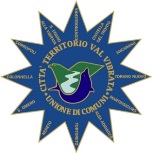 Il Responsabile Dott. Giuseppe Foschi 